EMC : Hommage national à Monsieur Samuel PatyEcoute attentivement les explications.Définis ce qu’est un hommage national.………………………………………………………………………………………………………………………………………………………………………….………………………………………………………………………………………………………………………………………………………………………….………………………………………………………………………………………………………………………………………………………………………….………………………………………………………………………………………………………………………………………………………………………….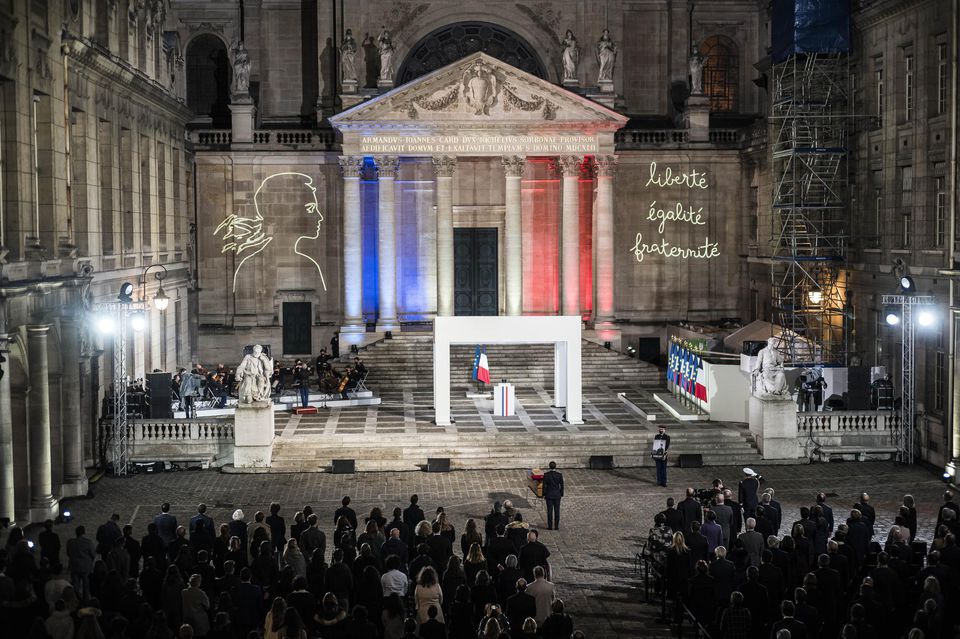 Photographie de la Cour d’honneur de la Sorbonne où a eu lieul’hommage national à Samuel Paty le 21 octobre 2020.https://www.liberation.fr/politiques/2020/10/22/hommage-de-macron-a-samuel-paty-nous-continuerons-professeur_1803133Qui était Samuel Paty ? ………………………………………………………………………………………………………………………………………………………………………….………………………………………………………………………………………………………………………………………………………………………….………………………………………………………………………………………………………………………………………………………………………….………………………………………………………………………………………………………………………………………………………………………….Entoure et nomme les symboles de la République présents sur la photographie.A ton avis, pourquoi tous ces symboles sont-ils présents lors de l’hommage à Monsieur Paty ?………………………………………………………………………………………………………………………………………………………………………….………………………………………………………………………………………………………………………………………………………………………….………………………………………………………………………………………………………………………………………………………………………….………………………………………………………………………………………………………………………………………………………………………….………………………………………………………………………………………………………………………………………………………………………….………………………………………………………………………………………………………………………………………………………………………….A la suite de ce drame, quelle valeur de notre devise considères-tu comme la plus importante ? Explique pourquoi.………………………………………………………………………………………………………………………………………………………………………….………………………………………………………………………………………………………………………………………………………………………….………………………………………………………………………………………………………………………………………………………………………….………………………………………………………………………………………………………………………………………………………………………….………………………………………………………………………………………………………………………………………………………………………….………………………………………………………………………………………………………………………………………………………………………….………………………………………………………………………………………………………………………………………………………………………….………………………………………………………………………………………………………………………………………………………………………….………………………………………………………………………………………………………………………………………………………………………….………………………………………………………………………………………………………………………………………………………………………….………………………………………………………………………………………………………………………………………………………………………….………………………………………………………………………………………………………………………………………………………………………….